
Curated by Here Wee Read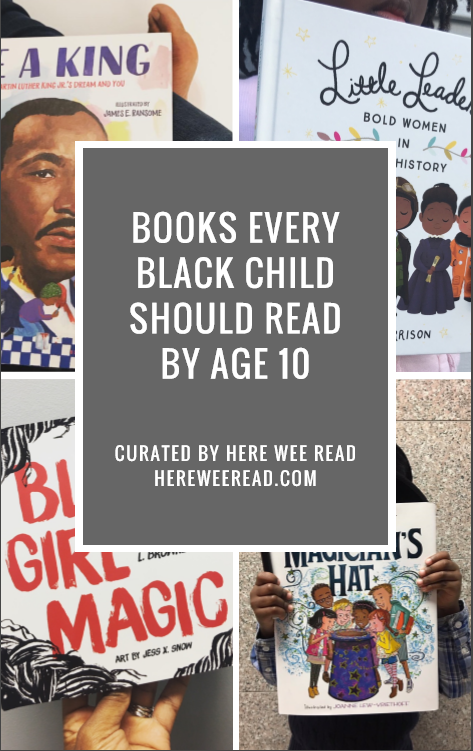 
Board Books - Ages Birth to 3
Dream Big, Little Leader by Vashti Harrison (Publishes Oct. 2018)
Shades of Black: A Celebration of Our Children by Sandra L. Pinkney (Also available as a picture book)Picture Books - Ages 4 to 8Classics
A Chair for My Mother by Vera B. Williams
Amazing Grace by Mary Hoffman 
Corduroy by Don Freeman
Something Beautiful by Sharon Dennis Wyeth
The Snowy Day by Ezra Jack KeatsNewer Picture Books - Ages 4 to 8Ada Twist, Scientist by Andrea Beaty
Come Sunday by Nikki Grimes (poetry)
Corduroy Take a Bow by Viola Davis
Dancing in the Wings by Debbie Allen
Early Sunday Morning by Denene Millner
Max and the Tag-Along Moon by Floyd CooperBlack History
A Dance Like Starlight: One Ballerina's Dream by Kristy Dempsey	
Barack by Jonah Winter
Michelle Obama First Mom by Carole Boston Weatherford
Grandad Mandela by Ambassador Zindzi Mandela and Mandela, Zazi and Ziwelene
Hidden Figures by Margot Lee Shetterly
Let the Children March by Monica Clark Robinson
Lillian’s Right to Vote by Jonah Winter
Ron’s Big Mission by Rose Blue 
Ruth and the Green Book by Calvin Alexander Ramsey
Through My Eyes by Ruby Bridges Book for Coping with Loss of a Loved One
If You Look Up to the Sky by Angela DaltonBooks for Affirming Pride in Themselves, Their Race & Culture, Teaching Kids They Can Achieve Greatness
Big Hair, Don't Care by Crystal Swain-Bates
Crown: An Ode to the Fresh Cut by Derrick Barnes
Hey, Black Child by Useni Eugene Perkins
I Am Enough by Grace Byers
I Love My Hair! by by Natasha Anastasia Tarpley
I’m a Brilliant Little Black Boy by Betty K. Bynum
I’m a Pretty Little Black Girl by Betty K. Bynum
My Hair is a Garden by Cozbi Cabrera
Our Children Can Soar by Michelle Cook

Black Fairy Tales
Mufaro’s Beautiful Daughters by John Steptoe
Rapunzel by Rachel Isadora
Hansel and Greta by Rachel IsadoraFatherhood
My Daddy Rules the World by Hope Anita Smith
Daddy Calls Me Man by Angela Johnson
Visiting Day by Jacqueline Woodson

Book to Teach Kids Not to Value Material Things, Have Empathy for Others and Share with OthersThose Shoes by Maribeth Boelts

Early Reader/Middle Grade Chapter Books or Longer Picture Books - Ages 8 - 12Black History
A Child’s Introduction to African-American History by Jabari AsimLittle Leaders by Vashti Harrison
Other RecommendationsMarley Dias Gets It Done And So Can You by Marley DiasBlack Girl Magic by Mahogany L. Brown (poetry)The Crossover by Kwame AlexanderBrown Girl Dreaming by Jacqueline WoodsonThe Parker Inheritance by Varian JohnsonGhost Boys by Jewell Parker RhodesSchomburg: The Man Who Built a Library by Carole Boston Weatherford28 Days: Moments in Black History That Changed the World by Charles R. Smith Jr.
To Get Access to My Full List of Over 150+ recommended books Click Here to find out how!